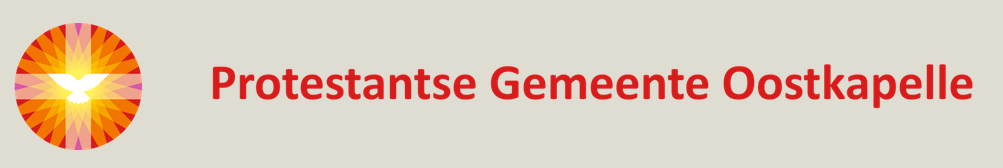 L i t u r g i e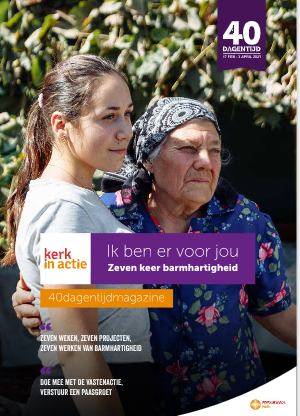 Orde van dienst voor zondag 7 maart 2021 in de protestantse Zionskerk te Oostkapelle. 3de zondag van de 40 dagen vóór Pasen.  Thema: ‘Ik ben er voor jou’.Liturgische kleur: paars.Predikant ds. Ph.A. Beukenhorst, ouderling van dienst Maya Scheunhage-Vos en organist Rinus Jobse.DIENST VAN DE VOORBEREIDINGOrgelspel vooraf: variaties over “Ik wil mij gaan vertroosten”Welkom en mededelingen door de ouderlingLied luisteren en thuis meezingen: Liedboek Psalm 25: strofen 2 en 6InleidingLiturgische openingVoor de kinderen:  Rainbow de duifLied meezingen:  ‘Op de wereld met z’n allen voor elkaar… roekoe roekoe’DIENST VAN HET WOORDGebed bij de opening van de BijbelBijbellezingen:  Matteüs 25, 31 t/m 46 door de ouderling van dienstMeditatief orgelspel vóór de preek: “In Christus is noch west noch oost”Korte preekLied luisteren: ‘Ik wil jou van harte dienen’ – Sera Noa & Syb van der PloegDIENST VAN GEBEDEN EN GAVENIn memoriam Suus Rotte-de Kam (1937-2021) – Tamme Elzinga (1939-2021)Lied meezingen:  Liedboek Psalm 116: 1, 6 en 8 – ‘God heb ik lief’Voorbeden – Stil gebed – Onze Vader (bid thuis mee)Filmpje ‘Ik ben er voor jou’ – projecten Kerk in Actie in binnen- en buitenlandCollecte (rekeningnummers): 1. PG Oostkapelle (NL38 RABO 0375 5191 57); 2. Projecten Zending KiA (via de Diaconie: NL45 RBRB 0845 0168 57). Slotwoord – Heenzending en Zegen      Uitbundig uitleidend orgelspel:  “Door de wereld gaat een Woord”